10. Задание 10 № 2960Установите соответствие между текстами A–G и заголовками 1–8. Запишите свои ответы в таблицу. Используйте каждую цифру только один раз. В задании один заголовок лишний.1. Different pets, different characters2. Having fun together3. A long-term treatment4. Reading dog stories5. Friends in need6. Pets can teach7. A global problem and its solution8. Where to get a petA. It has become clear that stress affects our mental and physical health and, sadly, our world has become more stressful than ever. We live in the environment that can easily wear us out. Luckily, there are certain methods to reduce stress and have control. One of the best is to own a pet. Pets require attention and dedication, but those are small prices to pay for the amount of benefits they bring into our lives.B. Pets provide support because they are always available to listen (without any judgment) or rub up against your hand, which can help you relax after a hectic day. They can help you see the situation differently and let out some steam.Moreover, when you are feeling under the weather, there is nothing like a sweet pair of eyes that immediately get your mind off thoughts that are making you sad and depressed.C. Companionship with a loving pet is a real source of entertainment. Pets are constantly giving off love and gratitude, and they are happy to be in your presence. You can be yourself around pets. You can dance silly or talk silly, and they will not criticize you. In fact, they will love the silliness and get silly themselves. Cats and dogs are fantastic companions to sit down and watch TV at night.D. Studies have shown that communicating with a pet boosts the immune system, improves heart health, reduces physical pain, and improves mental health as well. One man with tuberculosis says that the cat he received after his diagnosis kept him going for 21 years with little pain and very few physical issues. He talked to his cat which helped him walk through his troubles. That proves the power of true love that animals have.E. Pets are living creatures that have habits and personalities. They can surprise you. Dogs, cats, and birds are probably most known for having distinct personalities. However, one snake owner says that her snake had his own unique personality. He got excited when she came into the room, and she would often put him in the bathtub where he would do all sorts of funny tricks while splashing around.F. No matter what type of pet you get, it will require you to take care of it. Being responsible for another living being can help you be more responsible in the rest of your life too. This is especially true for kids who are learning the value of good habits. However, adults can benefit from the consistent responsibility as well. Responsible pet owners are kind to pets and remember they are their pets’ world.G. With millions of cats and dogs killed in shelters in the United States every year, adopting a pet instead of buying one saves at least one animal’s life. Adoption saves not only the animal you adopt, but also the new animal the shelter can take in. Adopting from a shelter helps both ends of the problem: fewer animals will be bred, and more animals can go to a good home.11. Задание 11 № 3677Прочитайте текст и заполните пропуски A–F частями предложений, обозначенными цифрами 1–7. Одна из частей в списке 1–7 — лишняя. Занесите цифры, обозначающие соответствующие части предложений, в таблицу.Nevsky ProspectNevsky Prospect is the main and most famous street of St. Petersburg. The unique architectural ensemble of Nevsky Prospect was formed during the 18th – early 20th centuries. It starts from the bank of the Neva River, runs through the centre of the city and ends at the Neva River. The whole history of St. Petersburg can be seen in the history of the avenue. Nevsky Prospect is 4.5 km long and 25-60 m wide. The narrowest section is located from the Admiralty to the Moika River, A_______________________.After the construction of the Admiralty in 1704 and the Alexander Nevsky Monastery in 1710, it was decided to build a road B_______________________ each other and with the Novgorod Path, which was used by Russian merchants. The construction began on both sides at the same time, the roads were laid through the wood, and in 1760s they were connected into one road, C_______________________, but with a turn at the Vosstaniya Square. Nevsky Prospect got its name only in 1783. The road was paved with cobble stones, D_______________________. It was the first street in St. Petersburg with gas lighting. By the early 20th century Nevsky Prospect had become the financial centre of Russia E_______________________ had their offices there.Nowadays, Nevsky Prospect is the centre of cultural and social life of St. Petersburg. There are museums, theatres, exhibition halls, cinemas, restaurants, cafés, shops F_______________________.1. and hotels there or nearby the avenue2. showing the original width of the avenue3. which was not as straight as it was planned4. which were built by famous architects and5. connecting these two important structures with6. and a few rows of trees were planted along the street7. as the 40 largest banks of Russia, Europe and America12. Задание 12 № 3340What does the author like about summer holidays?1) She works at a day camp.2) She сan have a summer job.3) She has no school.4) She does not have to get up early.Lazy summer days vs. landscapersWhether you’re a first grader proud of the fact you survived your first year of full-day education or a grad student desperate for a study break, summer vacation means one thing to everybody: sleeping in on weekday mornings. There is no alarm to hit at 6:30 and no bus to chase after. And while days might be filled with summer jobs and day camp, those never seem to start quite as early.So why is there a conspiracy working against students the minute the final bell rings and the last exam is turned in? And the culprit is visible in any given apartment complex, condo community or public park: landscapers.I have lived in many towns and in homes of different shapes and sizes in my short, 23 years on Earth. And yet, no matter where I call home, I am faced with the same hardship: trying to sleep in on lazy, summer mornings while the lawn mowers are hard at work on public and private yards.The townhouse neighborhood I called home when I was a little girl was a jam-packed street. We had more than 250 houses on my block alone. One of the things my mom loved about that house was its tiny yard.My mother does not have a green bone in her body. She has killed every herb garden my sister and I have ever given her. So my mother was thrilled that our front yard was the size of a postage stamp. It, like every other yard on the block, only needed to be trimmed once a month to look good. And yet, every Monday and Thursday at 7:30 a.m., the city-contracted landscaping team would drive down our street and unload two or three industrial mowers and go to work on the little patches of public grass around mail boxes and trees.Later, when I moved to Michigan, my family and I lived in a condominium complex our first year. As part of the deal, every yard was landscaped with big bushes and tulip patches. But to keep the yards all looking nice and healthy, the owners had full-time landscapers keep up with the maintenance. My mother was thrilled to have a full garden without worrying about killing each plant one by one.Never having to before, I was thrilled I didn’t have to mow this new yard that was 100 times bigger than the postage stamp one we had before. But I was not so thrilled when the mowers showed up on Saturday mornings. Saturdays! Were they serious? Mowing every yard on the street starting at 7 a.m. on a Saturday.As an adult out on my own, I like that apartments don’t come with yards I have to maintain. I am just getting the hang of remembering to buy groceries and having my own mailbox to check. If I had to add watering flowers to my to-do list, I would forget. But what I’m not so thrilled about is that Friday mornings is my building’s scheduled mowing day. I live on the first floor of my building, with no way to muffle the roar of the mower against the side of the building when it is directly outside my window. No sleep for me.I am not so selfish that I don’t understand why mowers work in the morning. Landscapers have multiple customers to serve on any given day, and the earlier they start the earlier they can be done. Plus, it is cooler in the morning, and preferable, rather than at noon when the sun is high in the sky. But students work hard all year and look forward to a break from books, tests and alarm clocks.So, in order to find a common ground between landscapers and students, I send this challenge out into the universe: whoever can build a silent lawn mower will get my undying gratitude, love and affection and whatever else they want, I promise!13. Задание 13 № 3341What is the author complaining about mentioning the landscapers?1) The quality of their work.2) The noise they make.3) The plants they tend to.4) The size of the yards.14. Задание 14 № 3342The phrase “does not have a green bone in her body” in paragraph 5 (“My mother does not have a green bone in her body”) is closest in meaning to …1) is not good at gardening.2) does not eat greens.3) does not look after her garden.4) hates planting flowers.15. Задание 15 № 3343Which is NOT true about the author’s place in Michigan?1) Her mother did not like the garden.2) The mowers worked on weekend mornings.3) Owners had to hire landscapers.4) Their yard was much more spacious.16. Задание 16 № 3344What does the author say about her independent adult life?1) She misses her Michigan big yard.2) She is glad to be living without a yard.3) She suffers from the lack of sleep.4) She forgets about checking her mailbox.17. Задание 17 № 3345Landscapers start their work early because …1) it feels more comfortable.2) it is better for watering the flowers.3) they have a very packed schedule.4) it’s a customers’ requirement.18. Задание 18 № 3346What would be the best solution to the problem, according to the author?1) Invention of a soundless mower.2) Special agreement with landscapers.3) Houses without yards.4) Student protests.19. Задание 19 № 409Преобразуйте, если это необходимо, слово HE так, чтобы оно грамматически соответствовало содержанию текста.A phone callВ4 Among the e-mails waiting for me at work one morning was one from a member of my staff. It was sent from his personal e-mail address and there was only his home phone number. Thinking something was wrong, I immediately called ______ .20. Задание 20 № 410Преобразуйте, если это необходимо, слово COME так, чтобы оно грамматически соответствовало содержанию текста.A sleepy female voice answered and told me he was at work and ______ home late in the evening.21. Задание 21 № 411Преобразуйте, если это необходимо, слово BAD так, чтобы оно грамматически соответствовало содержанию текста.The ______ moment was when I remembered that I had recently asked staff members to give me their home numbers. I went right down to the employee’s office to apologize for my call.22. Задание 22 № 412Преобразуйте, если это необходимо, слово LATE так, чтобы оно грамматически соответствовало содержанию текста.______ , however, he thanked me. I had awakened his daughter, who had an exam that morning but had forgotten to set her alarm. Thanks to my call, she hadn’t missed the exam.23. Задание 23 № 413Преобразуйте, если это необходимо, слово CALL так, чтобы оно грамматически соответствовало содержанию текста.In English-speaking countries they celebrate Valentine’s Day and Mother’s Day. In Russia we celebrate the International Women’s Day. Though it ______ ‘International’, it is observed only in Russia and some CIS countries.24. Задание 24 № 414Преобразуйте, если это необходимо, слово MAN так, чтобы оно грамматически соответствовало содержанию текста.Boys and ______ bring flowers and small presents to girls and women they work or study with.25. Задание 25 № 415Преобразуйте, если это необходимо, слово BECOME так, чтобы оно грамматически соответствовало содержанию текста.It ______ a tradition for husbands to do all house work on that day. There are many jokes about it being the only day of the year when they do this.26. Задание 26 № 1980Преобразуйте, если это необходимо, слово SCIENCE так, чтобы оно грамматически и лексически соответствовало содержанию текста.Chemistry or no chemistryI was planning a career in biology but was not looking forward to taking chemistry in my first year at Carleton University in Ottawa. However, the professor of chemistry was a famous ____________.27. Задание 27 № 1981Преобразуйте, если это необходимо, слово CHEMISTRY так, чтобы оно грамматически и лексически соответствовало содержанию текста.He made the course interesting with his many small ___________ explosions and crazy quizzes.28. Задание 28 № 1982Преобразуйте, если это необходимо, слово CORRECT так, чтобы оно грамматически и лексически соответствовало содержанию текста.Once, he posed the question: «What in the world isn't chemistry?» and offered a prize to the student who answered ____________.29. Задание 29 № 1983Преобразуйте, если это необходимо, слово FINAL так, чтобы оно грамматически и лексически соответствовало содержанию текста.A couple of weeks passed. ____________, he announced in class that the contest was over. A student had gone to his office to ask if she could try her hand at the question. «What in the world isn't chemistry?» she asked.30. Задание 30 № 1984Преобразуйте, если это необходимо, слово RELATION так, чтобы оно грамматически и лексически соответствовало содержанию текста.«My ___________ with my last boyfriend — that wasn't chemistry.»31. Задание 31 № 1985Преобразуйте, если это необходимо, слово WIN так, чтобы оно грамматически и лексически соответствовало содержанию текста.By default, she became the ___________.32. Задание 32 № 1917Вставьте пропущенное слово:1) specialized2) focused3) concentrated4) devotedMy companyIn 1978 I was chairman of Cooper's, a company which ran 127 vehicles of various weights and sizes. We 32 ______ in transporting goods by road.My father had founded the firm in 1931, starting out with three vehicles — two of them driven by horses. By the time we became Cooper & Son in 1967, the company had 33 ______ in obtaining seventeen big trucks and delivered goods all over the north of England.My father insisted that I leave school the moment I passed my О levels. "I'll teach you more about the real world in a month than you'd learn from any of those university types in a lifetime," he 34 ______ to say. I followed his advice and never 35 ______ it. I left school a few weeks after my sixteenth birthday. The next morning I joined Cooper's as an apprentice, and spent my first three years at the depot under the watchful eye of Buster Jackson, the works manager. He taught me how to take the company's trucks 36 ______ and, more important, how to put them back together again.After graduating from the workshop, I spent five years in different departments. When my father retired in 1977 — at the age of seventy  — I took over as chairman. Then I began to set in motion some ideas I'd been working on for the past decade, 37 ______ I knew my father didn't approve of them. I never 38 ______ him, but Europe was only the beginning of my plans for the company s expansion.33. Задание 33 № 1918Вставьте пропущенное слово:1) managed2) achieved3) succeeded4) fulfilled34. Задание 34 № 1919Вставьте пропущенное слово:1) used2) held3) kept4) took35. Задание 35 № 1920Вставьте пропущенное слово:1) disappointed2) displeased3) regretted4) dissatisfied36. Задание 36 № 1921Вставьте пропущенное слово:1) along2) apart3) away4) among37. Задание 37 № 1922Вставьте пропущенное слово:1) therefore2) moreover3) although4) however38. Задание 38 № 1923Вставьте пропущенное слово:1) spoke2) told3) said4) talked39. Задание 39 № 11001You have received an email message from your English-speaking pen-friend Maurette:Write an email to Maurette.In your message- answer her questions- ask 3 questions about the filmWrite 100—140 words.Remember the rules of email writing.40. Задание 40 № 10634Выберите только ОДНО из двух предложенных заданий (40.1 или 40.2). Укажите его номер и выполните согласно данному плану. В ответе на задание 40 числительные пишите цифрами.40.1 Imagine that you are doing a project on the most spoken languages. You have collected some data on the subject (see the table below).Comment on the data in the table and give your personal opinion on the subject of the project.Write 200−250 words. Use the following plan:— make an opening statement on the subject of the project work;— select and report 2−3 main features;— make 1−2 comparisons where relevant;— outline a problem that can arise with reading and suggest the way of solving it;— draw a conclusion giving your personal opinion on the importance of languages in human life40.2 Imagine that you are doing a project on world population by countries. You have collected some data on the subject (see the diagram below).Comment on the data in the diagram and give your personal opinion on the subject of the project.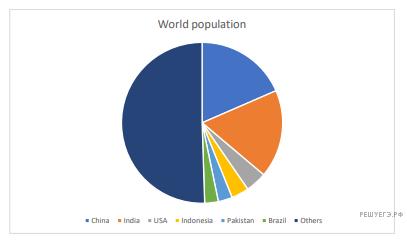 Write 200−250 words. Use the following plan:— make an opening statement on the subject of the project work;— select and report 2−3 main features;— make 1−2 comparisons where relevant;— outline a problem that can arise with reading and suggest the way of solving it;— draw a conclusion giving your personal opinion on the importance of world population41. Задание 41 № 4674Imagine that you are preparing a project with your friend. You have found some interesting material for the presentation and you want to read this text to your friend. You have 1.5 minutes to read the text silently, then be ready to read it out aloud. You will not have more than 1.5 minutes to read it.42. Задание 42 № 10936Study the advertisement.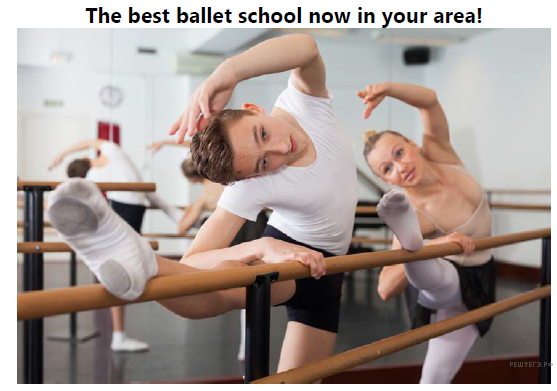 You are considering attending the ballet school and now you’d like to get more information. In 1.5 minutes you are to ask four direct questions to find out about the following:1) tuition fee;2) discounts;3) location;4) timetable;You have 20 seconds to ask each question.43. Задание 43 № 10737Task 3. You are going to give an interview. You have to answer five questions. Give full answers to the questions (2−3 sentences). Remember that you have 40 seconds to answer each question.Tapescript for Task 3Interviewer: Hello everybody! It’s Teenagers Round the World Channel. Our guest today is a teenager from Russia and we are going to discuss professions. We’d like to know our guest’s point of view on this issue. Please answer five questions. So, let’s get started.Interviewer: What region of Russia do you live in? What professions are popular there?Student: _________________________Interviewer: What profession did your parents want you to take up?Student: _________________________Interviewer: When have you decided on your future field of work?Student: _________________________Interviewer: Will you need a higher education to work in that field?Student: _________________________Interviewer: Where do your friends want to work at?Student: _________________________Interviewer: Thank you very much for your interview.44. Задание 44 № 10669Imagine that you are doing a project "The art of tackling problems" together with your friend. You have found some illustrations and want to share the news. Leave a voice message to your friend. In 2.5 minutes be ready to tell the friend about the photos:• give a brief description of the photos (2 features connected with the subject of the project in each photo minimum);• say in what way the pictures are different (2 features connected with the subject of the project minimum);• mention the advantages and disadvantages (1–2) of problem solving in school and at work;• explain how these photos illustrate the project "The art of tackling problems";• express your opinion on the subject of the project – whether you perform better in an educational environment or a professional one.You will speak for not more than 3 minutes (2–3 sentences for every item of the plan, 12–15 sentences total). You have to talk continuously.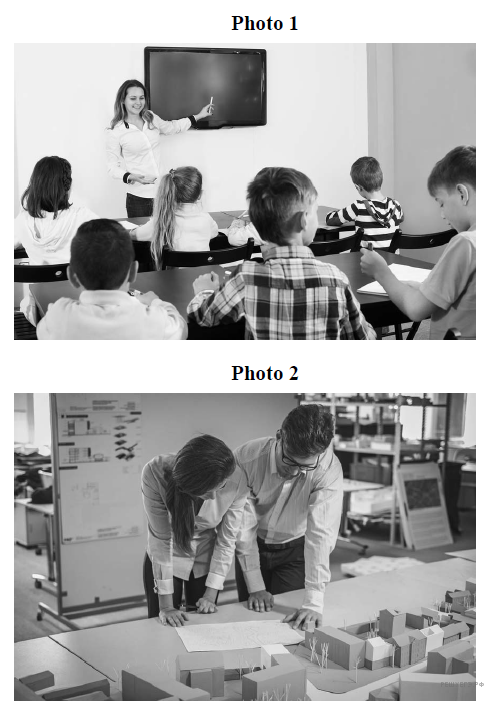 ТекстABCDEFGЗаголовокПропускABCDEFGЧасть предложенияFrom: Friend@mail.ukTo: Russian_friend@ege.ruSubject: Welcome… My Dad has got a new job. What do your parents do? What kind of job would you like to have and why? What kind of training do you need for it?I saw a wonderful film last week …CountyNumber of speakersMandarin Chinese918 000 000Spanish480 000 000English379 000 000Hindi341 000 000Bengali300 000 000The idea of storing food in tin cans was developed in England in the early 19th century. A British merchant named Peter Durand is responsible for this idea. The main market for canned food at that time was the British Army and Royal Navy, but it is known, that Queen Charlotte, wife of King George III, first tried and enjoyed canned beef in 1813. It is interesting that no one invented a can opener until fifty years later. For a long time, British soldiers tore open canned food with pocket knives. They were even known to shoot the cans open. The can opener that we use today was invented about 1870. It had a cutting wheel that rotated around the can’s edge. It was immediately popular and it has been changed only once. In another 55 years, a special wheel was added. This was called the “feed wheel” and it made the can rotate against the cutting wheel.